   В рамках Санкт-Петербургского проекта культуры и искусства «Вдохновение. Виват-талант»XIII Международный конкурс-фестивальисполнительского мастерства«САНКТ-ПЕТЕРБУРГСКИЕ АССАМБЛЕИ ИСКУССТВ»Итоговый протоколОчных прослушиваний Международного конкурса«Санкт-Петербургские ассамблеи искусств»I отделение «Cтрунные и духовые инструменты»Духовые инструменты:II отделение «Народные инструменты и Вокал»АКАДЕМИЧЕСКИЙ ВОКАЛ И НАРОДНОЕ ПЕНИЕ ХУДОЖЕСТВЕННОЕ СЛОВО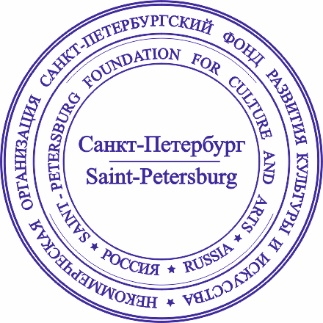 «УТВЕРЖДАЮ»Президент Некоммерческой организации 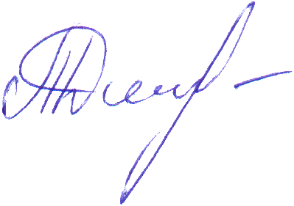 «СПб ФРКИ» _______________________Дмитришина Т.С. г. Санкт-Петербург, "4" декабря 2021 г.Севастьянова Александра
Виолончель, 8 лет
Преподаватель - Воробьев Виктор Алексеевич
Концертмейстер - Севастьянова Валерия Александровна
ССМШ-лицей при Санкт-Петербургской 
г. Санкт-Петербург8Лауреат 3 степениГурушкина Вероника 
Скрипка, 9 лет
Преподаватель - Баранова Лариса Александровна
Концертмейстер - Абдурасулова Динара Олеговна
ССМШ Санкт-Петербургской государственной консерватории имени Н.А. Римского-Корсакова г Санкт-Петербург9Лауреат 2 степениБасова СофияСкрипка, 10 летПреподаватель- Александр Вениаминович РевичКонцертмейстер- Корепова Анна ВикторовнаРоссия, г. Москва, Центральная Музыкальная школа при МГК им. П.И.Чайковского10Лауреат 1 степениРоманцова Николь
Скрипка, 13 лет
Преподаватель - Баранова Лариса Александровна
Концертмейстер - Деревягина Мария Робертовна
ССМШ Санкт-Петербургской государственной консерватории имени Н.А. Римского-Корсакова г. Санкт-Петербург9Лауреат 2 степениЕлагина Ульяна
скрипка, 15 лет
Концертмейстер - Грауман Юлия Леонидовна
Санкт-Петербургское музыкальное училище имени Н. А. Римского-Корсакова 
г Санкт-Петербург10+ГРАН ПРИАлуф ЛеонидСкрипка, 16 летПедагог - Платонова Анна МихайловнаКонцертмейстер - Райская Фаина Семёновна Санкт-Петербургское музыкальное училище им. Н. А. Римского-Корсакова8,6Лауреат 2 степениЖурба Лилия
Скрипка, 17 лет
Концертмейстер - Райская Фаина Семёновна
Училище Римского-Корсакова 
г Санкт-Петербург9,3Лауреат 2 степениКлен Анастасия
скрипка, 19 лет
СПб ГБПОУ "Санкт-Петербургское музыкальное училище им. Н.А.Римского-Корсакова" 
г. Санкт-Петербург9,8Лауреат 1 степениЖелезная ДианаСкрипка, 19 летПреподаватель- Платонова Анна Михайловна г. Санкт-ПетербургСПб ГБПОУ "Санкт-Петербургское музыкальное училище им. Н.А. Римского-Корсакова"9,3Лауреат 2 степениКруглов Глеб
Труба, 9 лет
Преподаватель - Спиридонов Константин Игоревич
Концертмейстер - Цыбульская Елена Зиновьевна
ДШИ 19 г Санкт-Петербург8Лауреат 3 степени11-12Перегудов Кирилл 
Труба, 11 лет
Преподаватель - Спиридонов Константин Игоревич
Концертмейстер - Цыбульская Елена Зиновьевна
ДШИ 19 г.Санкт-Петербурга 8Лауреат 3 степениБоровиков Геннадий
Кларнет, 11 лет
Преподаватель - Кустов Николай Михайлович
Концертмейстер - Шпак Петр Андреевич
Пушкинская гимназия искусств им.А.А.Ахматовой г. Санкт-Петербург5Дипломант 3 степениНатриашвили Лука
Кларнет, 11 лет
Преподаватель - Зубарев Сергей Петрович
Концертмейстер - Ольга Данилевская
ДМШ 11, г. Санкт-Петербург 10Лауреат 1 степени13-15Натриашвили Баграт
Кларнет, 13 лет
Преподаватель - Зубарев Сергей Петрович
Концертмейстер - Ольга Данилевская
ДМШ 11, г. Санкт-Петербург 10Лауреат 1 степениФролова Екатерина
Флейта, 13 лет
Преподаватель - Батерина Наталья Владимировна ЗРК РФ
Концертмейстер - Струкова Светлана Борисовна
СПб ГБУДО "Царскосельская гимназия искусств имени А. А. Ахматовой (детская школа искусств)" г. Пушкин7Дипломант 1 степениПлисова Милана
флейта, 15 лет
Преподаватель - Воробьева Анна Сергеевна
Концертмейстер - Тимофеев Андрей Владимирович
ГБОУ школа "Тутти" 
г. Санкт-Петербург9Лауреат 2 степениШвец Яна 
Флейта, 21 лет
Преподаватель - Стачинская Ирина Владимировна
МГИМ им.А.Г.Шнитке 
г. Москва9Лауреат 2 степениТРИО 
Межуева Анастасия Валерьевна - флейта Межуева Елизавета – флейта,14 лет
Межуева Екатерина – фортепиано, 12 лет
Категория «Учитель - ученики»Преподаватель - Межуева Анастасия Валерьевна и Притула Елена Александровна
СПб ГБУ ДШИ им. И. Ф. Стравинского 
г. Санкт-Петербург9Лауреат 2 степениГитара:Ахмадиев Тимур
Гитара, 8 лет
Преподаватель - Томанов Владимир Александрович
МБУ ДО ДШИ 2, г. Новый Уренгой7,6Лауреат 3 степениЕгорова Надежда
Гитара,10 лет
Преподаватель - Томанов Владимир Александрович
МБУ ДО ДШИ 2 , г. Новый Уренгой6Дипломант 2 степениМальцева Варвара
Гитара, 10 лет
Преподаватель - Томанов Владимир Александрович
МБУ ДО ДШИ 2, г. Новый Уренгой7Дипломант 1 степениКиселев Данил 11 лет, гитараПреподаватель - Хисматуллина Елена РахимяновнаРоссия, город Новый Уренгой, МБУ ДО ДШИ№27,7Лауреат 3 степениМальцева Таисия 11 лет, гитараПреподаватель - Хисматуллина Елена РахимяновнаРоссия, город Новый Уренгой, МБУ ДО ДШИ№28Лауреат 3 степениСедельников Игорь Гитара, категория 11-12 летРуководитель Кузнецова Елена ВикторовнаРоссия, г.Петропавловск-Камчатский, «Детская музыкальная школа № 1 «МБУ ДО «ДМШ № 1»5Дипломант 3 степениВысоцкая Полина 
10 лет, Домра
Руководитель и концертмейстер - Ковалева Надежда Александровна (гитара)
Санкт-Петербург7Дипломант 1 степениШкут Георгий 12 лет, домраПреподаватель - Хисматуллина Елена РахимяновнаКонцертмейстер - Шкут Кетеван ДжумберовнаРоссия, город Новый Уренгой, МБУ ДО ДШИ№29,6Лауреат 1 степениЖмуд Ксения
Домра, 12 лет
Преподаватель - Баскакова Юлия Владимировна
Концертмейстер - Щеколдина Ирина Валерьевна
СПб ГБУ ДШИ им. И.Ф.Стравинского 
г Санкт-Петербург 7Дипломант 1 степениКулагина Надя
народный вокал, 8 лет
Концертмейстер - Кулагин Иван
ГБУ ДОДТ «У Вознесенского моста» Адмиралтейского района 
г Санкт-Петербург, 7Дипломант 1 степениЗайцева Елисавета
Академический вокал, 10 лет
Преподаватель - Радченко Марина Михайловна
Концертмейстер - Ширяева Алиса Вячеславовна
СПБ ГБУ ДО "СПБ музыкальная школа им. А.К Глазунова" 
г.Санкт-Петербург, 7Дипломант 1 степениШпотак Алина
Академический вокал, 10 лет
Преподаватель - Радченко Марина Михайловна
Концертмейстер - Ширяева Алиса Вячеславовна
СПБ ГБУ ДО "СПБ музыкальная школа им.А.К Глазунова" 
г Санкт-Петербург, 8Лауреат 3 степениКоломийцева Кира
Академический вокал, 11 лет
Преподаватель - Радченко Марина Михайловна
Концертмейстер - Ширяева Алиса Вячеславовна
СПБ ГБУ ДО "СПБ музыкальная школа им. А.К Глазунова" 
г Санкт-Петербург8Лауреат 3 степениХенер-Мендоза Леонардо
Академический вокал, 12 лет
Преподаватель - Радченко Марина Михайловна
Концертмейстер - Ширяева Алиса Вячеславовна
СПБ ГБУ ДО "СПБ музыкальная школа им.А.К Глазунова" 
г Санкт-Петербург, 10+ГРАН ПРИБабкина Елизавета
Академический вокал, 14 лет
Преподаватель - Радченко Марина Михайловна
Концертмейстер - Ширяева Алиса Вячеславовна
СПБ ГБУ ДО музыкальная школа им.А.К Глазунова" 
г. Санкт-Петербург8Лауреат 3 степениКривчик Валентин Академический вокал, 19 летПреподаватель - Кирбай Феликс АлександровичКонцертмейстер - Скопинова Ольга ДмитриевнаБеларусь, г.Минск, МГМК им.М.И.Глинки9Лауреат 2 степениКонцич Максим Академический вокал 20 летПреподаватель - Кирбай Феликс АлександровичКонцертмейстер - Скопинова Ольга ДмитриевнаБеларусь, г.Минск, МГМК им.М.И.Глинки9Лауреат 2 степениБабко Екатерина Академический вокал 25летПреподаватель - Гоборова Виктория ВалерьевнаКонцертмейстер - Скопинова Ольга ДмитриевнаБеларусь ,г.Минск, МГМК им.М.И.Глинки 7Дипломант 1 степениНародный фольклорный ансамбль «Старинушка»Категория «Сениоры» Руководитель: Колмыкова Камиля АлимгазыевнаХормейстер – Дьячкова Юлия АнатольевнаРоссия, г. Астрахань, МБУК «Евпраксия» МО «Приволжский район»8Лауреат 3 степени20Приходько Алексей Художественное слово, категория «Сениоры»Россия, Ленинградская область, г. Сосновый Бор9Лауреат 2 степени